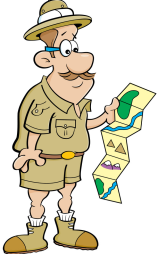 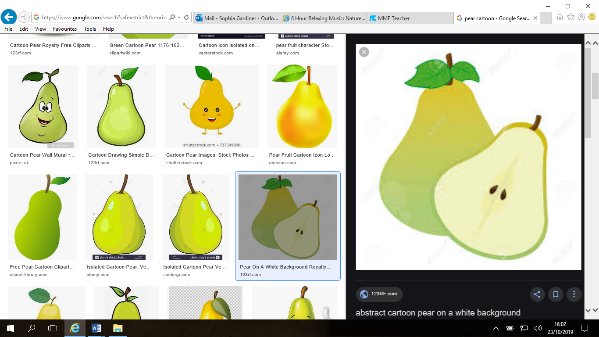 Pears Class Summer Learning Opportunities“We are Explorers: Africa is a poor continent”Here are a variety of different activities which you may wish to do with your child out of school; please keep this book at home to enjoy as a family. This page is designed to help families to Enjoy Learning Together at Home. However, if your child would like to share any of these tasks with me, I’d be delighted to see their efforts and they may do so on a Friday during ‘Achievements’ time. We also encourage children to read as much as possible at North Rigton. Please sign the red home school link bookwhen you have heard your child read. If your child reads for 5 consecutive days at home, they will receive a raffle ticket and a chance to win a small prize.Phonics/Spelling:You could help your child at home by using the RWI Sound Book for the sounds/spelling rules we are covering this term. These will always be dated for your information so you know when we have covered each one.In Year 2, speed spell words will be noted so you can see the sorts of words we are learning in school. Mental Maths:You could help your child at home by allowing them to play on TTRockstars. This will help them with their fluency of times tables.(Log in details are in the front of these books)Reading:Please try to read as often as you can at home with your family. 5x reading per week will gain you a raffle ticket!Books are changed weekly in school, but I’m always happy to change them more frequently if you wish.Writing:You could help your child at home by writing about the similarities and differences between the UK and Africa.Maths:You could help your child at home by taking note of measurements around you. Can you create a lego tower which is:10cm tall30cm tall50cm tallAs tall as you! Project:You could help your child at home by researching a famous African person. What are they famous for? Why are they an important person to learn about?  Project:You could help your child at home by looking at the different continents and oceans on a globe or a map. Project:You could help your child at home by going for a walk and tracking your route on a map.  Project:You could help your child at home by learning about Water Aid.  Free Websites:There are some fantastic free interactive websites for English and Maths which can be used on the iPad or computer. You may wish to enjoy using them together:Topmarkshttps://www.topmarks.co.ukICT Gameshttps://www.ictgames.comBBC Numberblockshttps://www.bbc.co.uk/cbeebies/shows/numberblocks